ҠАРАР                                                    РЕШЕНИЕ«О бюджете сельского поселения Зильдяровский сельсовет муниципального района Миякинский район Республики Башкортостан на 2017 год и на плановый период 2018 и 2019 годов»Комиссия Совета по организации и проведению публичных слушаний по проекту решения Совета «О бюджете сельского поселения Зильдяровский сельсовет муниципального района Миякинский район Республики Башкортостан на 2017 год и на плановый период 2018 и 2019 годов» решила:1. Принять к сведению  информацию Секретаря комиссии по организации и проведению публичных слушаний  Гареевой Г.М. по проекту бюджета сельского поселения Зильдяровский сельсовет муниципального района Миякинский район Республики Башкортостан на 2017 год и на плановый период 2018 и 2019 годов».2. Направить в Совет сельского поселения Зильдяровский сельсовет муниципального района проект  бюджета сельского поселения Зильдяровский сельсовет муниципального района Миякинский район Республики Башкортостан»  для рассмотрения и принятия.3. Обнародовать результаты публичных слушаний  по проекту бюджета сельского поселения Зильдяровский сельсовет муниципального района Миякинский район Республики Башкортостан на 2017 год и на плановый период 2018 и 2019 годов» на информационном стенде в здании администрации. (приложение № 1).Председатель комиссии по организациии проведению публичных слушаний				            З.З.ИдрисовСекретарь комиссии по организациии проведению публичных слушаний			            Г.М.Гареева28.11.2016г.№ 1Приложение № 1 к решению Комиссии Совета по организации и проведению публичных слушаний по проекту решения Совета «О бюджете сельского поселения Зильдяровский сельсовет муниципального района Миякинский район Республики Башкортостан на 2017 год и на плановый период 2018 и 2019 годов» от 28.11.2016 г. № 1О результатах публичных слушанийпо проекту  бюджета сельского поселения Зильдяровский сельсовет муниципального района Миякинский район Республики Башкортостан на 2017 год и на плановый период 2018 и 2019 годов»Публичные слушания по проекту  бюджета сельского поселения Зильдяровский сельсовет муниципального района Миякинский район Республики Башкортостан на 2017 год и на плановый период 2018 и 2019 годов» проведены 28.11.2016 г. в 15 00 ч. в здании администрации сельского поселения Зильдяровский сельсовет .В публичных слушаниях приняли участие 10 человек, выступили 3 человека, предложения и дополнения не поступили.Секретарь комиссии по организациии проведению публичных слушаний				Г.М.ГарееваБАШКОРТОСТАН  РЕСПУБЛИКАҺЫМИӘКӘ РАЙОНЫМУНИЦИПАЛЬ РАЙОНЫНЫҢЕЛДЭР АУЫЛ СОВЕТЫАУЫЛ БИЛӘМӘҺЕ СОВЕТЫНЫҢ АСЫҠ ТЫҢЛАУҘАР ОЙОШТОРОУ ҺӘМ ҮТКӘРЕҮБУЙЫНСА КОМИССИЯҺЫ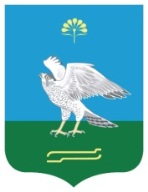 КОМИССИЯ СОВЕТАСЕЛЬСКОГО ПОСЕЛЕНИЯ ЗИЛЬДЯРОВСКИЙ СЕЛЬСОВЕТ  МУНИЦИПАЛЬНОГО РАЙОНАМИЯКИНСКИЙ РАЙОН РЕСПУБЛИКИ БАШКОРТОСТАН ПО ОРГАНИЗАЦИИ И ПРОВЕДЕНИЮПУБЛИЧНЫХ СЛУШАНИЙ